Novena in onore di Sant’Umile da Bisignano (17 – 25 Novembre)O Dio vieni a salvarmi.. Gloria al Padre…(canto)O Sant’Umile che al nome la tua vita conformasti fa che in noi risplenda comein te sempre l’umiltà.O Sant’Umile, esempio ammirevole di umiltà, quanto dobbiamo arrossire al tuo confronto! Ti consideravi il peggiore degli uomini, mentre non avevi mai macchiato di colpa grave la tua anima; e, ricco di scienza infusa, ti ritenevi nulla davanti a Dio e al mondo. Noi, invece, pieni d’ignoranza e di peccati, ci stimiamo sapienti, meritevoli di ogni onore, e consideriamo grave offesa ogni mancanza di riguardo al nostro confronto. Ottienici la grazia di vedere il nostro nulla, la gravità delle nostre colpe e di combattere la superbia, che tanto disdice a chi ha offeso l’infinita maestà di Dio. Gloria al Padre... (canto)Tu che povero e fidentefosti nella provvidenza,in Dio buono e onnipotentefacci sempre abbandonare. O fedele seguace del Poverello d’Assisi, ti sei privato perfino del necessario per la vita e spesso ti nutrivi di solo pane. Insegnaci l’abbandono al Padre del cielo, che nutre gli uccelli e riveste splendidamente i fiori dei campi. Egli non farà mai mancare il necessario a coloro che cercano prima di tutto il regno di Dio, coma ha soccorso miracolosamente te nei frequenti viaggi faticosi intrapresi per obbedienza. Gloria al Padre...(canto) Dal Signore che obbedientesino a morte fu per noi l’obbedienza in te splendenteanche a noi tu impetra ognor.O perfetto esemplare di obbedienza, Sant’Umile! Fin dalla fanciullezza ti sei reso docile al divino volere. Da religioso hai obbedito perfino ai comandi che superavano le capacità umane, perché l’onnipotenza divina premiava la tua fede. Impetraci la grazia di piegare la nostra volontà a quella di Dio, obbedendo prontamente a quanti hanno l’autorità di comandarci. Gloria al Padre...(canto)Della Vergine Mariache ti fu madre dilettafa che siamo prole pia non indegna del suo cuor.O Sant’Umile, figlio diletto della Madre di Dio, quanto ci commuove la tua devozione tenera e fervorosa alla Santa Vergine! Con fiducia infantile ricorrevi a lei, come bambino alla madre affettuosa e potente. Ella più volte ti rivolse parole di conforto, e prese in sé i pensieri e le preoccupazioni che turbavano la tua anima. Ottieni anche a noi una devozione sincera e cordiale a quella Madre universale, in cui Dio ha posto un trono di infinita misericordia e di salvezza.  Gloria al Padre...PREGHIERAO Sant’Umile, nostro avvocato presso Dio, ammiriamo i doni straordinari, di cui fu arricchita la tua eccelsa santità: le guarigioni, le profezie, la scrutazione dei cuori, le frequenti estasi. A noi, tuoi devoti, impetraci il distacco dal male e dall’egoismo, la carità ardente e operosa, lo spirito di orazione e di contemplazione, l’anelito a quella stessa gloria, che tu ora godi per sempre presso Dio. Così sia!RESPONSORIOQui in terra semper Humilis fuisti re ac nomine e gloria in qua nunc emicasnos te invocates respice Ne sinas ut superbiaevolvamur inter turbines calcare sed vestigiatua semper nobis tribueA mundi nos illecebris, e corporis miseriis,defende ab hostis fraudibuscunctisque a malis liberaNe sinas ut susuperbiae etc..Gloria Patri et Filioet Spiritui SanctoNe sinas ut superbiae etc…C. Ora pro nobis Sancte HumilisV. Ut digni efflciamur promissionibus ChristiPreghiamoSignore Gesù Cristo, che sei mite ed umile di cuore, fa che imitiamo Sant’Umile, esempio di umiltà e di mansuetudine: rinunziando all’orgoglio della vita, possiamo servirti sempre nella via del vangelo. Tu che vivi e regni nei secoli dei secoli. AmenIl Signore ci benedica, ci preservi da ogni male e ci conduca alla vita eterna. Amen.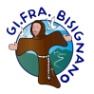 